Финт «проброс мяча мимо соперника»выполняется в тех случаях, когда позади соперника образовалась свободная зона. Сблизившись с ним, атакующий игрок пробрасывает мяч мимо него с одной стороны, а сам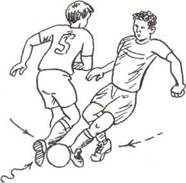 Рис. 139обегает его с другой. Аналогично выполняется и финт с пробрасыванием мяча между ног опекуна.Специфика мини-футбола ставит перед каждым игроком независимо от его амплуа задачу освоить основные приемы отбора мяча у соперника и эффективно использовать их в игре. Команде, имеющей в своем составе игроков, слабо владеющих техникой отбора, сложно добиться высоких результатов. Отбор, как правило, осуществляется в момент приема мяча соперником, во время дриблинга, а также при попытках пробить по воротам или выполнить передачу мяча партнеру. Заметив, что соперник на какое-то мгновение потерял контроль над мячом или отпустил мяч от себя слишком далеко, обороняющийся игрок предпринимает рывок к мячу. Наиболее эффективно при этом действуют те игроки, которые умеют точно оценить расстояние до соперника и мяча, скорость их движения. Отбор осуществляется в зависимости от расположения относительно друг друга противоборствующих игроков: спереди, сбоку или сзади-сбоку. В мини-футболе, где запрещены подкаты и толчки